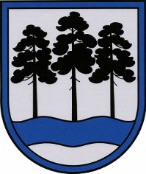 OGRES  NOVADA  PAŠVALDĪBAReģ.Nr.90000024455, Brīvības iela 33, Ogre, Ogres nov., LV-5001tālrunis 65071160, e-pasts: ogredome@ogresnovads.lv, www.ogresnovads.lv PAŠVALDĪBAS DOMES ĀRKĀRTAS SĒDES PROTOKOLA IZRAKSTS9.Par izstāšanos no biedrības “Latvijas Sporta veterānu-senioru savienība”Saskaņā ar Pašvaldību likuma Pārejas noteikumu 10.punktu pašvaldības līdz 2023.gada 30.jūnijam likvidē to izveidotās biedrības un nodibinājumus, kas neatbilst šā likuma 79.pantā noteiktajam, vai izbeidz savu dalību šādās biedrībās un nodibinājumos. Pašvaldību likuma 79.panta pirmajā daļā ir noteikts, ka pašvaldības var dibināt kopīgas biedrības un nodibinājumus pašvaldību kopīgu interešu īstenošanai. Ja biedrība neatbilst Pašvaldību likuma 79.panta pirmās daļas prasībām, saskaņā ar minētā panta trešo daļu, dome var lemt par pašvaldības dalību biedrībā, ja pašvaldības dalību biedrībā paredz starptautiskie normatīvie akti, likums vai Ministru kabineta noteikumi vai pašvaldības dalība ir nepieciešama sabiedrības virzītas vietējās attīstības īstenošanai. Ogres novada pašvaldība ir biedrības “Latvijas Sporta veterānu-senioru savienība” (turpmāk – Biedrība) biedrs, reģ. Nr. 5000802552, juridiskā adrese: Alksnāja iela 9, Rīga, LV-1050, biedru dalības maksa – 100 eiro gadā.Biedrības mērķi:sadarbība ar sporta veidu federācijām, valsts, pašvaldību, sabiedriskajām, privātajām organizācijām;vadīt, koordinēt un organizēt darbu sporta veterānu (senioru) kustībā Latvijā, kā arī sekmēt piedalīšanos starptautiskajos sporta veterānu (senioru) pasākumos;veikt sabiedriskā labuma darbību, kas vērsta uz veselības veicināšanu un slimību profilaksi, sporta atbalstīšanu, īpašu uzmanību pievēršot trūcīgajiem un sociāli mazaizsargātajiem sporta veterāniem (senioriem).Saskaņā ar Pašvaldību likuma 79.panta trešo daļu priekšnosacījumi dalības izvērtēšanai:Dalības pamatā jābūt vietējās sabiedrības iniciatīvai;Biedrība/ nodibinājums veicina Ogres novada teritorijas attīstību;Apstākļu kopums, ka tieši un tikai ar biedrību/ nodibinājumu kā organizācijas formu ir iespējams veikt tās funkcijas un mērķus, kas konkrētajā gadījumā ir noteikti.Sporta likuma 10.panta trešā prim daļa paredz, ka sporta izglītības iestāde, kurai nav juridiskās personas statusa, var būt par sporta kluba vai sporta federācijas biedru, ja ir saņemts attiecīgs tās dibinātāja pilnvarojums. Pašvaldības dibinātai sporta izglītības iestādei attiecīgu pilnvarojumu apstiprina ar pašvaldības domes lēmumu.Biedrības uzdevums ir veicināt veterānu – senioru sporta attīstību Latvijā, popularizējot  sportu kā veselīga dzīvesveida sastāvdaļu, kas sekmē cilvēka vispusīgu attīstību. Ar savu darbību ir sekmē valsts sporta politikas galveno uzdevumu - tautas sporta realizāciju valstī kopumā un it sevišķi sporta veterānu vidū. Biedrība sniedz priekšlikumus sporta organizācijām dažādu dokumentu izstrādē. Ir iesniegti priekšlikumi sporta koncepcijai, pabalstu nolikumam sportistiem un sacensību sistēmas pilnveidošanai,Izvērtējot Biedrības mērķus un uzdevumus, dome secina, ka Ogres novada pašvaldība mērķus un funkcijas (t.sk. pārstāvēt savas intereses attiecībās ar privātām un publiskām institūcijām valsts un starptautiskā līmenī) spēj nodrošināt patstāvīgi bez dalības saglabāšanas Biedrībā, kā arī pašvaldības dalību Biedrībā neparedz starptautiskie normatīvie akti, likums vai Ministru kabineta noteikumi, kā arī pašvaldības dalībai Biedrībā nav pamatojama ar sabiedrības virzītas vietējās attīstības īstenošanai. Ievērojot iepriekš minēto un, pamatojoties uz Pašvaldību likuma 10.panta pirmās daļas 9.punktu, pārejas noteikumu 10.punktu un 79.panta trešo daļu, Biedrību un nodibinājumu likuma 29.panta ceturto daļu, 30.pantu,balsojot: ar 15 balsīm "Par" (Andris Krauja, Artūrs Mangulis, Atvars Lakstīgala, Dace Māliņa, Daiga Brante, Dainis Širovs, Dzirkstīte Žindiga, Egils Helmanis, Gints Sīviņš, Ilmārs Zemnieks, Indulis Trapiņš, Jānis Iklāvs, Jānis Siliņš, Raivis Ūzuls, Valentīns Špēlis), "Pret" – nav, "Atturas" – nav, Ogres novada pašvaldības dome NOLEMJ:Ogres novada pašvaldības izstājas no biedrības “Latvijas Sporta veterānu-senioru savienība”, reģ. Nr. 5000802552 ar 2024. gada 1. janvāri.Uzdot Ogres novada pašvaldības Centrālās administrācijas Kancelejai informēt biedrību “Latvijas Sporta veterānu-senioru savienība” par šo lēmumu, ievērojot Biedrību un nodibinājuma likumā un Biedrības statūtos noteikto kārtību. Kontroli par lēmuma izpildi uzdot pašvaldības izpilddirektoram.(Sēdes vadītāja,domes priekšsēdētāja E.Helmaņa paraksts)Ogrē, Brīvības ielā 33                   Nr. 10 2023. gada 29. jūnijā